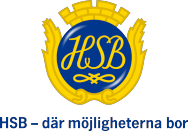 MÄKLARINFORMATION  2024-03-05Juridiskt namnBrf EntitanHemsidawww.brfentitan.se När bildades Brf1946AdresserBlommensbergsvägen 147-159, Manhemsgatan 11-15, Hövdingagatan 1-7A, Vapengatan 4-18+20-26Antal huskroppar4Antal lägenheter235Storlek på lägenheterna93 st. 1 rum, 122 st. 2 rum, 20 st. 3 rum, alla med kökAntal lokaler med verksamhet3Vad för verksamhet i lokalernaBokbinderi, restaurang, keramikerÄger Brf markenJaStambytt kök år2001Stambytt bad år2001Stamspolad år2019Elstigare bytta1995Trapphusrenovering2010/2011PortarByttes 2012.Fasadrenovering2017-2019 alla hus putsas om och taken ses över.Balkongrenovering2017-2019 balkonger gjuts om och får nya balkongfronter+räckenFönsterrenovering2017-2019 alla innerfönster och fönsterdörrar byts ut, nya persiennerOVK2020Radonmätning2021Typ av uppvärmningFjärrvärmeTyp av ventilationSjälvdragGemensamhetslokalerMotionslokal, fritidslokal,gästlägenhet, snickerilokal, vävstuga, bytesrum. Mer info finns att hämta på hemsidanTvättstuga/ tvättmaskinFinns i varje fastighet. Utrustad med tvättmaskiner, torktumlare, torkskåp, torkrum samt manglar. Tvättmaskin i annat rum än badrum/våtutrymme är inte tillåtet. CykelrumFinns i varje fastighetBarnvagnsrumFinns i varje fastighetÖvernattningslägenhetI fritidslokalen, bäddsoffa för två personer och tre sängar att ställa upp. I gästlägenheten finns en våningssäng. Godkänner Brf juridisk person som köpareNejGodkänner Brf andrahandsuthyrningMan måste få ett skriftligt godkännande, ansökningsblankett finns på hemsidan. www.hsb.se/stockholm/entitanGodkänner Brf delat ägande exempel föräldrar/barnägandeJaMinsta ägarandel på boende10%Vad ingår i månadsavgiftenVärme, vatten och kabel-TV (basutbudet via Com Hem)Hur betalas månadsavgiftenMånadsvis, för autogiro, kontakta HSB Kund-och Medlemsservice. 010-442 11 00Planerade avgiftsändringarDatum för senaste avgiftshöjning var 24-01-01 med 8% p.g.a. stigande räntekostnader.Styrelsen avser att kontinuerligt höja avgifterna med några procent varje år en period framöver för att ha beredskap för högre utgifter för värme, el och låneräntor.Ingår försäkring bostadsrättstilläggNej, boende måste teckna egen hemförsäkringen och eget bostadsrättstillägg.Finns källar- eller vindsförrådVarje lägenhet har ett vindsförråd och ett källarförråd, man får inte koppla in något som drar el. De är märkta med lägenhetsnummer.Vad finns det för Kabel-TVBasutbudet via Com HemVad finns det för bredbandFrom 1 maj 2017 fiber via IP-Only.Har föreningen pantsättningsavgiftJa, 1,5 procent av ett prisbasbelopp. Betalas av köparen.Har föreningen överlåtelseavgift och vem betalarJa, 3,5 procent av ett prisbasbelopp. Betalas av säljaren.Har föreningen parkeringsplatserNej, parkering på gatorna i området. Boendeparkering finns.Behöver man vara medlem i HSB som köpareJa, kontakta Kund- och Medlemsservice som köpare, 010-442 11 00Vart skickar man medlemsansökan i Brf EntitanHSB Stockholm, Kund-och Medlemsservice, 11848  Stockholm